Universidad Alfonso X El SabioE MADRID17>>> Celia Rubio Fernandez <crubifer@myuax.com> 19.5.2014 10:12 >>>****SPANISH FOLLOWS****Dear Colleagues,we are pleased to inform you that Universidad Alfonso X el Sabio Online application procedure for Incoming students Fall Semester 2014 is now available.The online Application and all relevant information are available at: www.uax.es/incomingPlease find herewith attached the document containing the instructions students have to follow during the online procedure, so we kindly ask you to forward the information to your students selected in the frame of the exchange programme to spend a study/placement period at the Universidad Alfonso X el Sabio during a.y. 2014/2015.Please note that:- The Application Form procedure is complete only after the Universidad Alfonso X el Sabio International Mobility Office receives the Application Form by surface mail (fax and e-mail are NOT accepted) completed and duly signed in all sections within 15 days from the deadline (IMPORTANT- the date of the postmark won't be considered). In this case, you will receive a confirmation message from International Mobility Office of Universidad Alfonso X el Sabio. - If the complete application form is not submitted by surface mail to the International office of Universidad Alfonso X el Sabio in due time (within 15 days from the online confirmation deadline), all data concerning the application will be deleted from the database and the reserved place will be available for other students. Students will be informed by e-mail.APPLICATION DEADLINES are :* 15th July 2014 for students who will attend the 1st semester or the whole academic year.Thanking you in advance for your kind cooperation, we look forward to welcoming your students in Villanueva de la Cañada.Best Regards, Estimados colegas,nos complace informar de que nuestro procedimiento de solicitud en línea, para los estudiantes entrantes semestre de otoño 2014 ya está disponible.La aplicación en línea y toda la información relevante está disponible en: www.uax.es/incomingPodéis encontrar adjunto el documento que contiene las instrucciones, que los estudiantes deben seguir para realizar la solicitud, por lo que rogamos que le remitáis esta información a los alumnos seleccionados en el marco del programa de intercambio, para realizar un período de estudios / prácticas en la Universidad Alfonso X el Sabio durante el curso académico 2014/2015.Tened en cuenta que:- El procedimiento de solicitud estará completo sólo después de que nuestra Oficina de Relaciones Internacionales reciba el formulario de solicitud por correo ordinario (fax o e-mail no se aceptarán) cumplimentado y debidamente firmado en todas las secciones dentro de los 15 días a partir de la fecha límite (IMPORTANTE - la fecha de envío no será considerada).En este caso, recibiréis un mensaje de confirmación de la Oficina Internacional de la Universidad Alfonso X el Sabio. - Si la solicitud completa no se presenta por correo ordinario a nuestra Oficina Internacional, a su debido tiempo (dentro de los 15 días a partir de la fecha límite de solicitud en línea), todos los datos relativos a la aplicación serán borrados de la base de datos y la plaza reservada pasará a estar disponible para otros estudiantes. Los estudiantes serán informados por e-mail.Los plazos de solicitud son los siguientes:* 15 de julio 2014 para los estudiantes que nominados para el primer semestre o todo el año académico.Agradeciendo de antemano vuestra colaboración, esperamos dar la bienvenida a vuestros estudiantes en Villanueva de la Cañada.Saludos cordiales,---------------------------------------------------------------------------------------------------------------------------------------------Celia Rubio FernándezOficina de Relaciones InternacionalesUNIVERSIDAD ALFONSO X EL SABIOTel: 918109244crubifer@uax.eswww.uax.esAgregar Contacto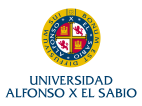 